MACHINES AND MOTIONGLOSSARYWestminster College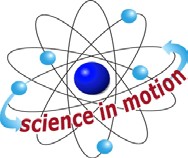 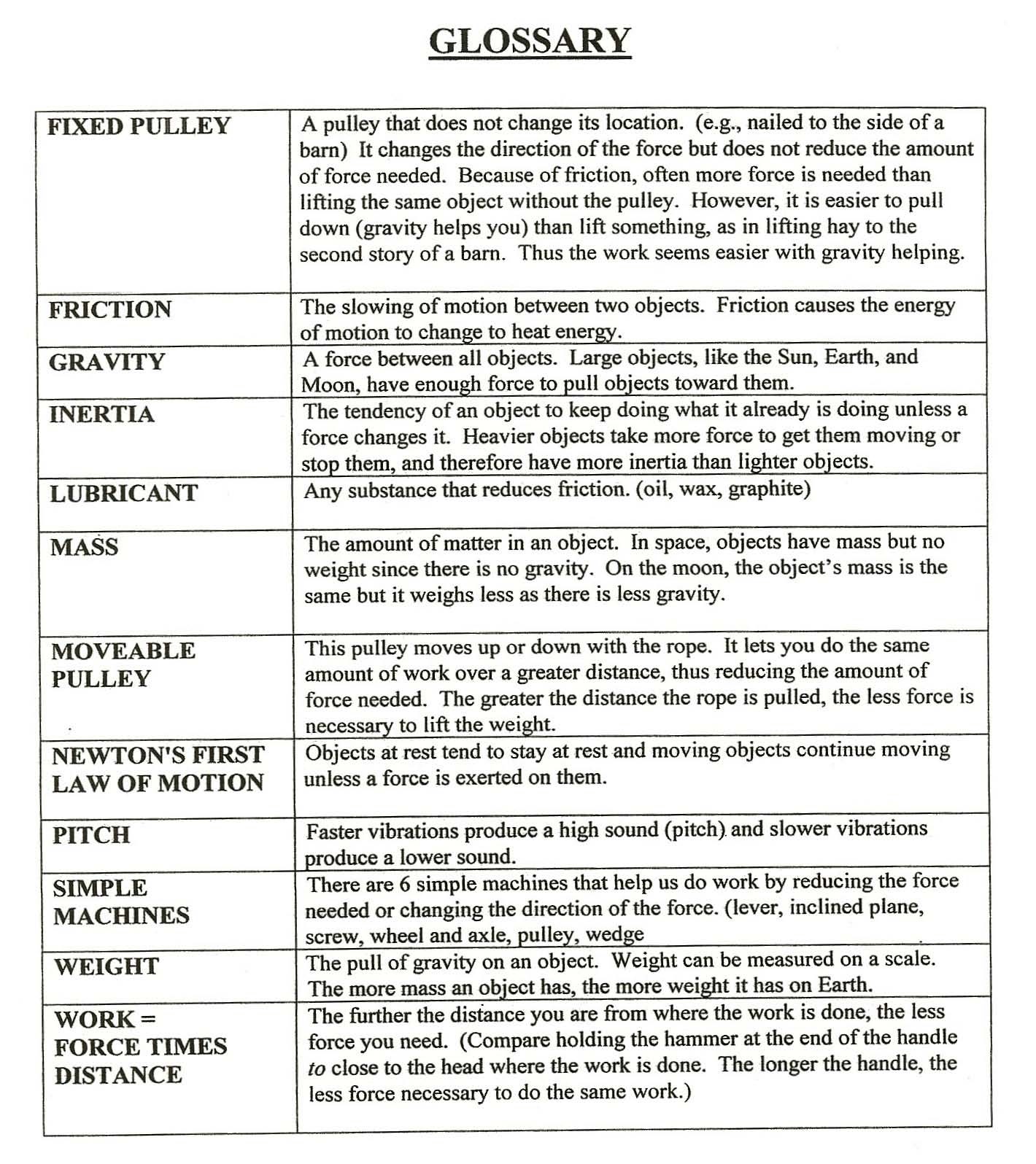 Westminster College SIM	Page 1